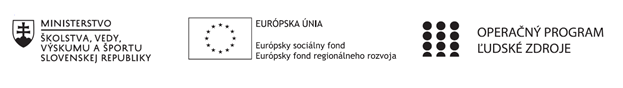 Správa o činnosti pedagogického klubu Príloha:Prezenčná listina zo stretnutia pedagogického klubuFotografie zo stretnutia pedagogického klubuPríloha správy o činnosti pedagogického klubu                                                                                             PREZENČNÁ LISTINAMiesto konania stretnutia: ZŠ Hanušovce nad Topľou, učebňa fyzikyDátum konania stretnutia: 20.5.2019Trvanie stretnutia: od 14:00 hod	do 17:00 hod	Zoznam účastníkov/členov pedagogického klubu:Meno prizvaných odborníkov/iných účastníkov, ktorí nie sú členmi pedagogického klubu  a podpis/y:Prioritná osVzdelávanieŠpecifický cieľ1.1.1 Zvýšiť inkluzívnosť a rovnaký prístup ku kvalitnému vzdelávaniu a zlepšiť výsledky a kompetencie detí a žiakovPrijímateľZákladná škola, Štúrova 341, Hanušovce nad TopľouNázov projektuRozvoj funkčnej gramotnosti žiakov v základnej školeKód projektu  ITMS2014+312011Q919Názov pedagogického klubu Klub environmentálnej výchovyDátum stretnutia  pedagogického klubu20.5.2019Miesto stretnutia  pedagogického klubuUčebňa fyzikyMeno koordinátora pedagogického klubuMgr. Katarína HrehováOdkaz na webové sídlo zverejnenej správyhttps://zshanusovce.edupage.org/text/ ?text=text/text17&subpage=8Manažérske zhrnutie:krátka anotácia, kľúčové slováTextové zdroje rozvoja čitateľskej a prírodovednej gramotnostirozvoj čitateľskej a prírodovednej gramotnosti, environmentálna výchova, textové učebné zdroje, súvislý a nesúvislý textManažérske zhrnutie:krátka anotácia, kľúčové slováTextové zdroje rozvoja čitateľskej a prírodovednej gramotnostirozvoj čitateľskej a prírodovednej gramotnosti, environmentálna výchova, textové učebné zdroje, súvislý a nesúvislý text Hlavné body, témy stretnutia, zhrnutie priebehu stretnutia: Tvorba edukačných textov na rozvoj čitateľskej a prírodovednej gramotnosti z internetových a knižných zdrojov.Pedagógovia sa v úvode oboznámili s pojmom text, základnými druhmi textov, pojmom učebný text a typológiou školských učebných textov, pojmom učebnica, jej funkciami a štruktúrou (zdroj: Peter Gavora a kol., Ako rozvíjať porozumenie textu u žiaka, Enigma Nitra 2012). Diskutovali o rôznych formách učebných zdrojov v prírodovedných predmetoch.Individuálne a párovo (podľa vyučovaného predmetu) pracovali na tvorbe vhodných textových učebných zdrojov pre následnú tvorbu učebných úloh (pracovných listov) zameraných na rozvoj ČG a PG. Texty najprv hľadali na internete a v dostupnej populárno-náučnej literatúre, encyklopédiách, časopisoch i v učebniciach, potom ich upravovali do metodicky vhodnej podoby. 
V pedagogickom klube jeho členovia na siedmom zasadnutí vytvárali edukačné texty s obsahom prierezovej témy environmentálna výchova - ochrana životného prostredia ako zdroj rozvoja ČG a PG. Hlavné body, témy stretnutia, zhrnutie priebehu stretnutia: Tvorba edukačných textov na rozvoj čitateľskej a prírodovednej gramotnosti z internetových a knižných zdrojov.Pedagógovia sa v úvode oboznámili s pojmom text, základnými druhmi textov, pojmom učebný text a typológiou školských učebných textov, pojmom učebnica, jej funkciami a štruktúrou (zdroj: Peter Gavora a kol., Ako rozvíjať porozumenie textu u žiaka, Enigma Nitra 2012). Diskutovali o rôznych formách učebných zdrojov v prírodovedných predmetoch.Individuálne a párovo (podľa vyučovaného predmetu) pracovali na tvorbe vhodných textových učebných zdrojov pre následnú tvorbu učebných úloh (pracovných listov) zameraných na rozvoj ČG a PG. Texty najprv hľadali na internete a v dostupnej populárno-náučnej literatúre, encyklopédiách, časopisoch i v učebniciach, potom ich upravovali do metodicky vhodnej podoby. 
V pedagogickom klube jeho členovia na siedmom zasadnutí vytvárali edukačné texty s obsahom prierezovej témy environmentálna výchova - ochrana životného prostredia ako zdroj rozvoja ČG a PG.Závery a odporúčania:Členovia klubu tvorili edukačné texty.Pri tvorbe edukačných textov zameraných na rozvoj ČG a PG využívať rôzne formy textov: súvislé, nesúvislé, kombinované a zložené, rôzne typy textov: opis, rozprávanie, výklad, argumentáciu, návod, protokol, zápisnicu...Odporúčaná literatúra:Peter Gavora a kol., Ako rozvíjať porozumenie textu u žiaka, Enigma Nitra 2012„Kvalita akéhokoľvek (a teda aj učebného) textu závisí od troch základných faktorov - od materiálu, ktorý naň použijeme, od šikovnosti autora a od technických vymožeností.“Peter GavoraZávery a odporúčania:Členovia klubu tvorili edukačné texty.Pri tvorbe edukačných textov zameraných na rozvoj ČG a PG využívať rôzne formy textov: súvislé, nesúvislé, kombinované a zložené, rôzne typy textov: opis, rozprávanie, výklad, argumentáciu, návod, protokol, zápisnicu...Odporúčaná literatúra:Peter Gavora a kol., Ako rozvíjať porozumenie textu u žiaka, Enigma Nitra 2012„Kvalita akéhokoľvek (a teda aj učebného) textu závisí od troch základných faktorov - od materiálu, ktorý naň použijeme, od šikovnosti autora a od technických vymožeností.“Peter GavoraVypracoval (meno, priezvisko)Katarína HrehováDátum21.5.2019PodpisSchválil (meno, priezvisko)Natália VerčimákováDátumPodpisPrioritná os:VzdelávanieŠpecifický cieľ:1.1.1 Zvýšiť inkluzívnosť a rovnaký prístup ku kvalitnému vzdelávaniu a zlepšiť výsledky a kompetencie detí a žiakovPrijímateľ:Základná škola, Štúrova 341, Hanušovce nad TopľouNázov projektu:Rozvoj funkčnej gramotnosti žiakov v základnej školeKód ITMS projektu:312011Q919Názov pedagogického klubu:Klub environmentálnej výchovyč.Meno a priezvisko, aprobáciaPodpisInštitúcia1Katarína Hrehová, BIO-GEOZŠ Hanušovce n.T.2Elena Malatová, FYZ-CHEMZŠ Hanušovce n.T.3Lukáš Čebra, TSV-TECHZŠ Hanušovce n.T.4Miroslav Petrov, FYZ-TECHZŠ Hanušovce n.T.5Stanislav Jurko, MAT-TECH-INFZŠ Hanušovce n.T.6Iveta Bednárová, CHEMZŠ Hanušovce n.T.7Martina Mihalčinová, BIO-CHEM-ANJZŠ Hanušovce n.T.8Viera Hodošková, GEO-OBVZŠ Hanušovce n.T.č.Meno a priezviskoPodpisInštitúcia